Publicado en  el 18/09/2013 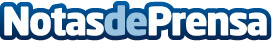 España podría aportar a Europa un tercio de los nuevos pobres en 2025De no corregirse las medidas de austeridad nuestro país podría incrementar en ocho millones el número de personas viviendo en la pobreza en 2025, uno de cada 3 de los nuevos pobres de EuropaDatos de contacto:Intermón OxfamNota de prensa publicada en: https://www.notasdeprensa.es/espana-podria-aportar-a-europa-un-tercio-de Categorias: Solidaridad y cooperación http://www.notasdeprensa.es